Федеральное государственное бюджетное образовательное учреждение высшего образования«РОССИЙСКИЙ ГОСУДАРСТВЕННЫЙ УНИВЕРСИТЕТ ПРАВОСУДИЯ»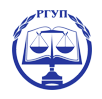 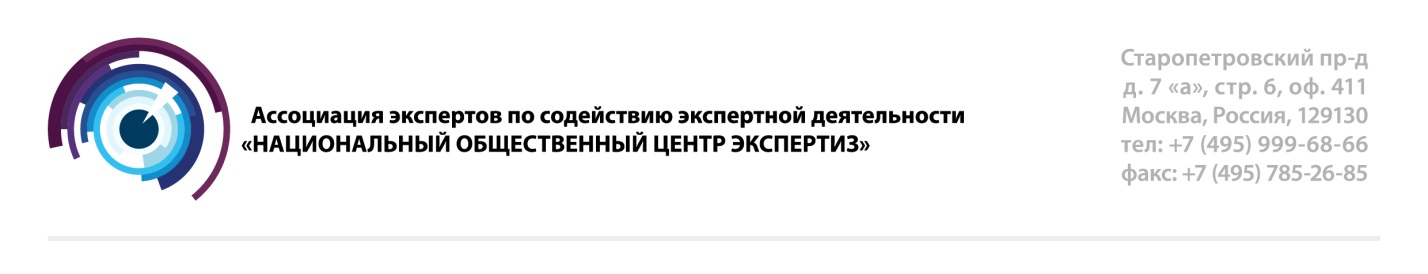 ПРОГРАММАII Международная научно-практическая конференция  «Дискуссионные вопросы теории и практики судебной экспертизы» (г. Москва, 26 -27 октября 2017 г.)Москва, 201726 октября 2017г. (четверг)ПЛЕНАРНОЕ ЗАСЕДАНИЕ (аудитория № 1)09.00-10.00 РЕГИСТРАЦИЯ УЧАСТНИКОВ КОНФЕРЕНЦИИ 10.00-10.15 ОТКРЫТИЕ КОНФЕРЕНЦИИ Ершов Валентин Валентинович, ректор Российского государственного университета правосудия, доктор юридических наук, профессор, заслуженный юрист РФ, заслуженный деятель науки РФ, академик РАЕН, судья в отставке. Зеленин Сергей Рэмович, судья Верховного Суда Российской Федерации10.15-10.30 ВСТУПИТЕЛЬНЫЕ СЛОВА Бастрыкин Александр Иванович, Председатель Следственного комитета Российской Федерации, генерал юстиции РФ, доктор юридических наук, профессор, Заслуженный юрист РФ.Смирнова Светлана Аркадьевна, директор ФБУ РФЦСЭ при Минюсте России, заведующая кафедрой судебно-экспертной деятельности Юридического института ФГАОУ ВО «Российского университета дружбы народов» (РУДН), доктор юридических наук, канд.хим.наук, профессор, заслуженный юрист РФМоисеева Татьяна Фёдоровна, зав. кафедрой судебных экспертиз и криминалистики, доктор юридических наук, канд. биол. наук, профессор. Давыдов Леонид Александрович, руководитель Ассоциация экспертов по содействию экспертной деятельности «Национальный общественный центр экспертиз».ПЛЕНАРНЫЕ ДОКЛАДЫ10.30-12.10 (регламент 10 мин.)Бастрыкин Александр Иванович, Председатель Следственного комитета Российской Федерации, генерал юстиции РФ, д.ю.н, профессор, Заслуженный юрист РФ. Актуальные вопросы судебной экспертизы. Аверьянова Татьяна Витальевна, профессор кафедры судебных экспертиз и криминалистики Российского государственного университета правосудия д.ю.н., профессор, заслуженный деятель науки РФ. Проблемы теории и практики судебной экспертизы.Дозорцева Елена Георгиевна, руководитель лаборатории психологии детского и подросткового возраста ФГБУ «ФМИЦПН им. В.П. Сербского», зав. кафедрой юридической психологии и права факультета Юридической психологии МГППУ, д.психолог.н., профессор. Психолого-психиатрическая экспертиза несовершеннолетних: проблемные вопросы.Матулене Снегуоле, продекан юридического факультета и профессор кафедры полицейской деятельности факультета публичной безопасности  университета им. Миколаса Ромериса, Литовская Республика, доктор права. Использование специальных знаний в процессе доказывания.Моисеева Татьяна Фёдоровна, зав. кафедрой судебных экспертиз и криминалистики Российского государственного университета правосудия,  д.ю.н., к.биол.н., профессор. Наука о судебной экспертизе: дискуссионные вопросы.Каминский Марат Константинович, профессор кафедры криминалистики и судебных экспертиз Института права, социального управления и безопасности Удмуртского государственного университета, д.ю.н., профессор, заслуженный юрист РФ. Что было, что есть, что должно быть для теории судебной экспертизы? Волынский Александр Фомич, профессор кафедры криминалистики Московского университета МВД РФ им. В.Я. Кикотя, д.ю.н., профессор, заслуженный юрист РФ, заслуженный деятель науки РФ. Судебно-экспертная деятельность как часть общего предмета организации раскрытия и расследования преступлений.Использование специальных знаний в методике расследования экономических преступлений.Малевски Хендрик, профессор института уголовного права и процесса Юридического факультета  университета им. Миколаса Ромериса, Литовская Республика, доктор права (хабилитированный), профессор. Некоторые проблемные вопросы уголовно-процессуальной деятельности специалиста в Литовской Республике.Гаврилов	Борис Яковлевич, профессор кафедры кафедра управления органами расследования преступлений Академии управления МВД России, д.ю.н., профессор, заслуженный юрист РФ. Применение специальных знаний на стадии возбуждения уголовного дела: законодательные мифы и правоприменительная практика.Нефедов Сергей Николаевич, начальник научного отдела методического и информационного обеспечения судебно-экспертной деятельности ГУ «Научно-практический центр Государственного комитета судебных экспертиз Республики Беларусь», к.тех.н., доцент, Республика Беларусь. Количественная мера для вероятного вывода эксперта: формы выражения, нахождение и использование.Холодный 	 Юрий Иванович, профессор кафедры Московского государственного технического университета им. Н.Э. Баумана, д.ю.н., к.психолог.н., профессор, старший научный сотрудник. Судебная психофизиологическая экспертиза с применением полиграфа: вызовы и риски.ПЕРЕРЫВ, Кофе-пауза. 12.10-12.30ПРОДОЛЖЕНИЕ ПЛЕНАРНОГО ЗАСЕДАНИЯ12.30-14.10Солдатченков Виктор Сергеевич, Председатель Совета Директоров Конструкторского бюро специального приборостроения. О перспективах инструментальных методов при проведении экспертизыМайлис Надежда Павловна, профессор кафедры трасологии и оружиеведения Московского университета МВД России имени В.Я. Кикотя, д.ю.н., профессор, заслуженный деятель науки РФ, заслуженный юрист РФ. Коммуникативные особенности в судебно-экспертной деятельности.Шаталов	Александр	Семенович, профессор НИУ Высшая школа экономики НИУ Высшая школа экономики, д.ю.н., профессор. Заключение эксперта при пересмотре судебных решений по уголовным делам.Кирдун Алла Анатольевна, начальник научного отдела речеведческих, криминалистических и экономических исследований ГУ «Научно-практический центр Государственного комитета судебных экспертиз Республики Беларусь», к.филолог.н., Республика Беларусь	Проблемные вопросы методического обеспечения судебной лингвистической экспертизы в Республике Беларусь.Кудрявцева Анна Васильевна, судья Ставропольского краевого суда, д.ю.н., профессор. Оценка результатов использования специальных знаний на стадии предварительного расследования.Хрусталев	Виталий	Николаевич, профессор кафедры уголовного права, уголовного процесса и криминалистики Юридического института ФГАОУ ВШ «Российский университет транспорта» МИИТ, д.ю.н., профессор. Заинтересованность экспертов в деле – основная проблема судебной экспертизы на постсоветском пространствеЕнгалычев Вали Фатехович, директор Научно-исследовательского центра судебной экспертизы и криминалистики Калужского государственного университета им. К.Э. Циолковского, д.психол.н., профессор; Леонова Елена Васильевна, зав. кафедрой общей и юридической психологии Калужского государственного университета им. К.Э. Циолковского, д.психол.н., доцент. О вероятностных основаниях категоричных выводов судебной экспертизы.Хмелева Алла Владимировна, директор НИИ криминалистики Московской академии Следственного комитета Российской Федерации, к.ю.н.,  Почетный сотрудник Следственного комитета РФ. Заключение судебного эксперта: особенности его оценки следователем.Лазарева Лариса Владимировна, профессор кафедры уголовно-процессуального права и криминалистики Владимирского юридического института ФСИН России, д.ю.н., профессор. Нормативное регулирование правового положения судебного эксперта в уголовном судопроизводстве.Комиссарова Ярослава Владимировна, доцент кафедры криминалистики Московского государственного юридического университета имени О.Е. Кутафина (МГЮА), к.ю.н., доцент,. К вопросу о нормативном регулировании судебно-экспертной деятельности и профессиональном статусе эксперта в Российской Федерации.14.10-15.00 ПЕРЕРЫВ, ОБЕДПРОДОЛЖЕНИЕ ПЛЕНАРНОЙ СЕССИИ. 15.00-16.50Челышева Ольга Вячеславовна, профессор кафедры уголовно-процессуального права Северо-Западного филиала ФГБОУ ВО «Российский государственный университет правосудия», д.ю.н., профессор. Проблемы регулирования процессуального статуса объектов судебной экспертизы.Аминев Фарит Гизарович, доцент кафедры криминалистики Института права при Башкирском Государственном университете, д.ю.н., доцент. О проблеме качества судебно-экспертных исследований и путях ее решения.Владимиров	Владимир	Юрьевич, главный научный сотрудник научно - организациооного отдела, профессор кафедры криминалистики ФГБУ «РЦСМЭ» Минздрава России;  Московский университет МВД России им. В.Я. Кикотя,  д.ю.н., профессор;  Горбулинская Ирина Николаевна, доцент кафедры технико-криминалистического обеспечения экспертной деятельности Московского университета МВД России им. В. Я. Кикотя; Ковалёв Андрей Валентинович, директор, главный внештатный специалист по судебно-медицинской экспертизе Минздрава России ФГБУ «РЦСМЭ» Минздрава России; Романенко Гульнара Хамидуллаевна, заведующий учебной частью отдела последипломного образования, доцент  Правовые и организационно-тактические вопросы взаимодействия органов предварительного расследования, суда и государственных судебно-экспертных учреждений при назначении и проведении судебных экспертиз.Кокин	Андрей	Васильевич, профессор кафедры экспертно-криминалистической деятельности УНК СЭ ФГК ОУ ВШ «Московский университет Министерства внутренних дел Российской Федерации имени В.Я. Кикотя», д.ю.н., доцент,. Проблемы реализации единого научно-методического подхода к экспертной практике в государственных судебно-экспертных учреждениях.Дьяконова Оксана Геннадьевна, доцент кафедры гражданско-правовых дисциплин Тульского института (филиала) Всероссийского государственного университета юстиции (РПА Минюста России), к.ю.н., доцент. Организация производства и законодательная регламентация экспертиз в отношении живых (физических) лиц — направления реформирования.Жижина Марина Владимировна, доцент кафедры криминалистики Московского государственного юридического университета имени О.Е. Кутафина (МГЮА), к.ю.н. Рецензирование экспертных заключений в судопроизводстве: ожидания и реалии.Дёмин Константин Евгеньевич, доцент кафедры оружиеведения и трасологии УНК СЭ Московского университета МВД России имени В.Я. Кикотя, к.ю.н., доцент. О современных подходах получения криминалистически значимой информации с мобильных платформ сотовой связи.Колотушкин Сергей Михайлович, профессор кафедры судебных экспертиз и криминалистики Российского государственного университета правосудия, д.ю.н., профессор,. Система криминалистической маркировки гильз гладкоствольного огнестрельного служебного и охотничьего оружия.16.50-17.00 ПОДВЕДЕНИЕ ИТОГОВ 27 октября 2017г. (пятница)ЗАСЕДАНИЕ ПО СЕКЦИЯМ (аудитория № 910, 9 этаж)9:00-11:00СЕКЦИЯ 1: Проблемные вопросы теории судебной экспертизы.Самищенко Сергей Степанович, профессор кафедры судебных экспертиз Московского государственного юридического университета им. О.Е. Кутафина (МГЮА), д.ю.н., к.мед.н., профессор. О некоторых «недостатках» оценки судом «криминалистических» и «судебно-медицинских» доказательств (на примере из практики).Иванова Елена Вячеславовна, заведующий кафедрой криминалистики и уголовного процесса ГОУ ВО МО «ГСГУ», О.С. Журавлева, – старший преподаватель кафедры криминалистики и уголовного процесса юридического факультета ГОУ ВО МО «ГСГУ», д.ю.н., доцент. О методическом обеспечении экспертных исследований новых психоактивных соединений.Назарова Татьяна Владимировна, - начальник отдела фоноскопических, лингвистических и автороведческих экспертиз управления инженерно-технических экспертиз ЭКЦ МВД России, полковник полиции. Возможности фоноскопической, лингвистической и автороведческой судебных экспертиз.Шмонин	Андрей	Владимирович, 	профессор кафедры управления органами расследования преступлений Академии управления МВД России, д.ю.н., профессор. Теория организации судебно-экспертной деятельности.Юматов Василий Алексеевич, заведующий кафедрой судебной экспертизы юридического факультета ННГУ им. Н.И. Лобачевского, к.ю.н., доцент. Компетентность и компетенция судебного эксперта: содержание  и объем понятий.Чулахов Владислав Николаевич, начальник кафедры технико-криминалистического обеспечения экспертных исследований Московского университета МВД России имени В.Я. Кикотя, д.ю.н., доцент. Значимость понимания сущности индивидуализации навыков для оценки их признаков.Сысоева Людмила Алексеевна, эксперт по исследованию почерка и документов, член некоммерческого партнерства «Палата судебных экспертов имени Ю.Г. Корухова», к.ю.н.; Рубцова Ирина Ивановна, – эксперт по исследованию почерка и документов, член некоммерческого партнерства «Палата судебных экспертов имени Ю.Г. Корухова». К вопросу о современном состоянии методического обеспечения судебно-почерковедческой экспертизы.Посельская Людмила Николаевна, профессор кафедры криминалистики Московского университета МВД РФ им. В.Я. Кикотя, к.ю.н., доцент. Актуальные вопросы назначения и производства финансово-экономических экспертиз.Булгакова Елена Валерьевна, доцент кафедры правовой информатики Московского государственного юридического университета имени О.Е. Кутафина, к.ю.н., доцент. Организационно-правовые ограничения использования информационных технологий в судебно-экспертной деятельности.Колесникова Наталья Сергеевна, аспирант кафедры судебных экспертиз Московского государственного юридического университета имени О.Е. Кутафина. Современное состояние профессиональной этики в судебно-экспертной деятельности.Моштылева Екатерина Сергеевна, ассистент, аспирантка кафедры судебной экспертизы юридического факультета ННГУ им. Н. И. Лобачевского. Репост как особый объект судебно-экспертного исследования в лингвопрагматической перспективе.11:00-11:15 – кофе-брейк11:15-13:00 СЕКЦИЯ 2. Психологическая, судебно-медицинская и почерковедческие экспертизы: проблемы назначения и производства. Холопова Елена Николаевна, профессор кафедры уголовного процесса, криминалистики и правовой информатики Балтийский федеральный университет им. И. Канта г. Калининград, д.ю.н., к.психол.н., профессор. Проблемы развития новых видов судебно-психологических экспертиз и экспертных методик.Енгалычев Вали Фатехович, директор Научно-исследовательского центра судебной экспертизы и криминалистики Калужского государственного университета им. К.Э. Циолковского, д.психол.н., профессор. Исследование коммуникативного поведения, зафиксированного в материалах уголовного дела коррупционной направленности, посредством комплексной психолого-лингво-фоноскопической судебной экспертизы. Бондаренко Татьяна Алексеевна, судебный эксперт-психолог АНО Консультационного центра «Поверенный», к.психол.н., доцент. Беззащитная жертва при сделке с пороком воли (о возможностях судебно-психологической экспертизы).Покусаева Олеся Владимировна, член палаты судебных экспертов «Судэкс». Особенности психологической экспертизы в России.Катышев Павел Алексеевич, профессор кафедры общего и русского языкознания Государственного института русского языка им. А.С. Пушкина, д.филол.н., профессор, Огорелков Игорь Витальевич, –начальник отдела лингвистических исследований ГБУ г. Москвы «Московский Исследовательский Центр». Определение пола автора анонимного документа при проведении диагностических автороведческих исследований.Бондаренко Роза Ватановна, доцент кафедры исследования документов УНК СЭ Московского университета МВД России им В.Я. Кикотя, к.ю.н.; Диденко Ольга Александровна, старший преподаватель кафедры исследования документов УНК СЭ Московского университета МВД России им В.Я. Кикотя, к.ю.н. К вопросу об исследовании копий в судебно-почерковедческой экспертизе.Хмыз Алексей Иванович, старший преподаватель кафедры оружиеведения и трасологии УНК СЭ Московского университета МВД России имени В.Я. Кикотя, к.ю.н. Установление исполнителя электронного документа как частная задача идентификации интерактивного пользователя.Шкоропат Елена Антоновна, доцент кафедры экспертно-криминалистической деятельности УНК СЭ Московского университета МВД России имени В.Я. Кикотя, к.ю.н., доцент; Трушакова Наталия Алексеевна, старший преподаватель кафедры экспертно-криминалистической деятельности УНК СЭ Московского университета МВД России имени В.Я. Кикотя. Проблемные вопросы выявления и оценки идентификационных признаков почерка.Устинов Вадим Валерьевич, доцент кафедры судебной экспертизы и криминалистики ФГБОУ ВО «Российский государственный университет правосудия», к.ю.н. Проблемы использования результатов судебно-почерковедческой экспертизы при раскрытии и расследовании преступлений и направления их решения.Ефименко Александр Владимирович, начальник кафедры исследования документов УНК судебной экспертизы Московского университета МВД России имени В.Я. Кикотя, к.ю.н. Об актуализации проблем, связанных с криминалистическим исследованием удостоверительных печатных форм и их оттисков.Купин Алексей Федорович, доцент кафедры судебных экспертиз и криминалистики Российского государственного университета правосудия, к.ю.н.; Титаренко Виталий Александрович, студент Московского государственного технического университета имени Н.Э. Баумана. Установление фактов технической подделки подписей при исследовании копий документов.Волкова Светлана Владимировна, - заместитель руководителя Ассоциации экспертов по содействию экспертной деятельности «Национальный общественный центр экспертиз» О качестве изображений почерковых объектов в копиях документов13:15-14:15 – ПЕРЕРЫВ, ОБЕД14:15-16:00  СЕКЦИЯ 3: Методические, организационные и процессуальные проблемы судебной экспертизы.Лысов Николай Николаевич, профессор кафедры  уголовного процесса и криминалистики Пятигорского филиала Северо-Кавказского федерального университета, д.ю.н., профессор; Мешков Владимир Михайлович, – д.ю.н., профессор, заслуженный юрист РФ, профессор кафедры криминалистики Калининградского филиала Санкт-Петербургского университета МВД России. Записи переговоров, полученных на основании ст. 186 УПК РФ, как  предмет судебной фоноскопической экспертизы.Соколова Ольга Александровна, доцент кафедры оружиеведения и трасологии УНК СЭ Московского университета МВД России имени В.Я. Кикотя, к.ю.н., доцент. Дискуссионные вопросы становления папилляроскопической экспертизы.Баринова Ольга Александровна, старший преподаватель Волгоградской академии МВД России, к.ю.н. О дифференциации красящих веществ по спектрам отражения.Булгаков	Владимир	Геннадьевич, доцент Московского университета МВД России им. В.Я. Кикотя, к.ю.н., доцент. Комплексное криминалистическое исследование внешнего облика человека.Глушков Максим Рудольфович, заведующий кафедрой криминалистики ФГКОУ ВО «Санкт-Петербургская академия Следственного комитета Российской Федерации «К вопросу о процессуальном статусе специалиста в уголовном судопроизводстве»Бочарова Ольга Станиславовна, ведущий специалист-эксперт ООО «Регула», доцент кафедры правовых дисциплин РГСУ, Минский филиал, кандидат юридических наук, член-корреспондент МНО «МАИТ» к.ю.н., доцент,  Республика Беларусь. Использование приборов Регула для экспертных исследований и атрибуции художественных ценностей.Воронцов Дмитрий Олегович, заместитель директора по научно-методической работе, судебный эксперт АНО «Институт судебной экспертизы, к.э.н. Возможности валидации методических материалов по производству экономических экспертиз.Суденко	Владимир	Егорович, доцент Юридического института Российского университета инженеров транспорта (МИИТ), к.ю.н., доцент. Перспективы развития экспертных исследований при расследовании происшествий на высокоскоростном железнодорожном транспорте.Пискунова Елена Владимировна, доцент кафедры судебной экспертизы и криминалистики ФГБОУ ВО «Российский государственный университет правосудия», к.ю.н. Произведение искусства как объект комплексного судебно-экспертного исследования.Колычева Алла Николаевна, адъюнкт кафедры криминалистики и предварительного расследования Орловского юридического института МВД России имени В.В. Лукьянова. Компьютерная экспертиза, как средство доказывания при расследовании преступлений, совершенных с использованием сети Интернет.Демидова Татьяна Владимировна, заместитель начальника кафедры экспертно-криминалистической деятельности учебно-научного комплекса судебной экспертизы Московского университета МВД России имени В.Я. Кикотя, к.ю.н. «К вопросу о проблемах назначения судебных экспертиз».Мишустина Полина Борисовна, заместитель генерального директора ООО "АЭР" по правовым вопросам Процессуальный статус оценки метрологической достоверности заключения эксперта.ДИСКУССИЯ. 16:00-16:30ПОДВЕДЕНИЕ ИТОГОВ И ЗАКРЫТИЕ КОНФЕРЕНЦИИ16:30-17:00УЧАСТНИКИ КОНФЕРЕНЦИИ:Корж Валентина Павловна, профессор кафедры уголовно-правовых дисциплин Харьковский национальный университет внутренних дел, Украина, д.ю.н., профессор. Использование специальных знаний в методике расследования экономических преступлений.Гречуха Николай Михайлович, исполнительный директор Палаты судебных экспертов имени Ю.Г. Корухова, д.э.н, профессор, генерал-полковник. Киселев  Сергей Евгеньевич, генеральный директор Палаты судебных экспертов имени Ю.Г. Корухова, к.тех.н., доцент, старший научный сотрудник.Наумова Анна Александровна, доцент кафедры гуманитарно-правовых дисциплин Харьковского института Межрегиональная академия управления персоналом, Украина, к.ю.н. Проблемные вопросы обеспечения  прав участникам уголовного процесса при назначении и проведении экспертизы.Бутырин Андрей Юрьевич, заведующий лабораторией судебной строительно-технической экспертизы Федерального бюджетного учреждения Российский федеральный центр судебной экспертизы при Министерстве юстиции Российской Федерации, д.ю.н.; Статива Екатерина Борисовна, старший государственный эксперт Лаборатория судебной строительно-технической экспертизы ФБУ РФЦСЭ при Министерстве юстиции Консультационная деятельность специалиста как средство повышения эффективности производства судебной строительно-технической экспертизыТроицкая Татьяна Александровна, – член Ассоциации экспертов по содействию экспертной деятельности «Национальный общественный центр экспертиз». О некоторых актуальных вопросах экспертизы комплексных материалов, включающих в себя вербальные и визуальные элементы, в связи с расследованием уголовных дел по ст. 282 «Возбуждение ненависти либо вражды, а равно унижение человеческого достоинства».Моисеев Артем Валерьевич, преподаватель кафедры общей и юридической психологии Калужского государственного университета им. К.Э. Циолковского, Моисеева Ирина Геннадьевна, – старший преподаватель кафедры общей и юридической психологии Калужского государственного университета им. К.Э. Циолковского. О методологии судебно-психологической экспертизы.Чаплыгина Виктория Николаевна, доцент кафедры криминалистики и предварительного расследования в ОВД Орловского юридического института МВД России имени В.В. Лукьянова, к.ю.н., доцент Некоторые особенности назначения судебно-медицинских экспертиз по признакам ятрогенных преступлений.Жигалова Татьяна Владимировна,  ассистент кафедры криминалистики и судебных экспертиз Института права, социального управления и безопасности Удмуртского государственного университета. К вопросу об экспертном исследовании структур материальных объектов.Кудряшов Дмитрий Александрович, адъюнкт ФПНП и НК по кафедре оружиеведения и трасологии УНК СЭ Московского университета МВД России имени В.Я. Кикотя. Особенности подготовительной стадии производства комплексных судебных экспертиз.Лапшин Вячеслав Евгеньевич, заместитель начальника кафедры криминалистики Нижегородской академии МВД России, к.ю.н.,  Соболева Мария Владимировна, – преподаватель кафедры криминалистики Нижегородской академии МВД России. Об использовании автоматизированных дактилоскопических учетов при раскрытии и расследовании преступлений.Лебедева Антонина Константиновна, преподаватель кафедры судебных экспертиз Московского государственного юридического университета имени О.Е. Кутафина (МГЮА). Некоторые особенности отбора образцов для диагностических исследований в судебной фоноскопической экспертизе.Максимов Николай Валерьянович,  доцент кафедры уголовно-правовых дисциплин ФГБОУ ВО «Чувашский государственный университет имени И.Н. Ульянова». Рекомендации по установлению роста человека по следам ног при производстве трасологической экспертизы.Маркарян Эльвира Сергеевна, соискатель кафедры криминалистики ФГБОУ ВО «Воронежский государственный университет». Некоторые особенности проведения судебных экспертиз при расследовании преступлений, совершенных с использованием криптовалют.Никишин Владимир Дмитриевич, аспирант кафедры судебных экспертиз Московского государственного юридического университета имени О.Е. Кутафина (МГЮА).Судебная экспертиза как форма использования специальных лингвистических знаний для выявления признаков словесного религиозного экстремизма.Овсянников Игорь Владимирович, д.ю.н., к. тех.н., доцент. О проблеме научной обоснованности заключения эксперта.Осипов Артем Леонидович, доцент кафедры уголовно-процессуального права Московского государственного юридического университета имени О.Е. Кутафина (МГЮА), к.ю.н.. Европейские стандарты использования «экспертных доказательств» в ходе состязательного судебного разбирательства по  уголовным делам.Шведова Наталья Николаевна, к.ю.н., доцент, доцент кафедры основ экспертно-криминалистической деятельности УНК ЭКД Волгоградской академии МВД России. Дискуссионные вопросы практики производства технико-криминалистических экспертиз документов при расследований преступлений экономической направленности.Яковлева Анастасия Сергеевна, старший эксперт ФГКУ Экспертно-криминалистический центр МВД России. Улучшение качества следов рук с использованием информационных технологий.Меньшиков Павел Валентинович, Генеральный директор  ООО «Экспертное агентство «ВИТТА»Громова Анастасия Викторовна, главный эксперт отдела фоноскопических, лингвистических и автороведческих экспертиз управленияинженерно-технических экспертиз управления научных исследований ЭКЦ МВД России, канд.филолог.наук, майор полиции;Ростовская Анастасия Викторовна, старший эксперт отделения лингвистических и автороведческих экспертиз отдела фоноскопических,лингвистических и автороведческих экспертиз управления инженерно-технических экспертиз управления научных исследований ЭКЦ МВД России, подполковник полиции. Панасюгина Лада Евгеньевна, ведущий научный сотрудник отдела научных исследований по специальным видам экспертиз и экспертно-криминалистического обеспечения противодействия наркопреступности управления научных исследований управления научных исследований ЭКЦ МВД России, канд.филолог.наук, полковник полиции.Старостин Константин Дмитриевич, научный сотрудник отдела научных исследований по специальным видам экспертиз и экспертно-криминалистического обеспечения противодействия наркопреступности управления научных исследований управления научных исследований ЭКЦ МВД России, капитан полиции.Бобовкин Станислав Михайлович, научный сотрудник отдела научных исследований по криминалистическим видам экспертиз управления научных исследований управления научных исследований ЭКЦ МВД России, к.ю.н., капитан полиции.Сугуров Алексей Юрьевич, Атомная некоммерческая организация «Региональная организация судебных экспертиз»Васина Ольга Ивановна, преподаватель кафедры судебных экспертиз и криминалистики Российского государственного университета правосудияКузовлев Владислав Юрьевич, полковник полиции, старший преподаватель кафедры технико-криминалистического обеспечения экспертных исследований учебно-научного комплекса судебных экспертиз Московского университета МВД им. В.Я. КикотяСеменов Андрей Владимирович, полковник полиции, заместитель начальника кафедры технико-криминалистического обеспечения экспертных исследований учебно-научного комплекса судебных экспертиз Московского университета МВД им. В.Я. КикотяОсобенности преподавания дисциплины «Основы взрыво- и пожарнотехники» с учетом направлений совершенствования технологий образовательной деятельности Московского университета МВД России имени В.Я. КикотяБордюков Глеб Леонидович, аспирант государственного образовательного учреждение высшего профессионального образования «Донбасская юридическая академия «Проблемные вопросы компетенции эксперта при проведении судебных горнотехнических экспертиз».Микляева Ольга Васильевна, ученый секретарь Федерального бюджетного учреждение Российский федеральный центр судебной экспертизы при Министерстве юстиции Российской Федерации.Гольцев Дмитрий Сергеевич, старший научный сотрудник учебно-научного комплекса судебной экспертизы Московского университета МВД России имени В.Я. Кикотя, кандидат экономических наук; Демидова Татьяна Владимировна, заместитель начальника кафедры экспертно-криминалистической деятельности учебно-научного комплекса судебной экспертизы Московского университета МВД России имени В.Я. Кикотя, кандидат юридических наук «К вопросу о проблемах назначения судебных экспертиз».Кафедра судебных экспертиз и криминалистикиРоссийского государственного университета правосудияАссоциация экспертов содействия экспертной деятельности «Национальный общественный центр экспертиз»